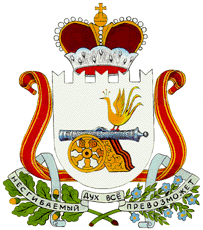 АДМИНИСТРАЦИЯПЕЧЕНКОВСКОГО СЕЛЬСКОГО ПОСЕЛЕНИЯ    ПОСТАНОВЛЕНИЕ      проектот  ________2023       №___О внесении изменений в муниципальную программу «Комплексное развитие сельской территории муниципального образования Печенковское   сельское поселение» на 2022-2026годы     В связи с корректировкой объемов финансирования программных мероприятий муниципальной программы «Комплексное развитие сельской территории муниципального образования Печенковское сельское поселение» на 2022-2026 годы, Администрация Печенковского сельского поселения ПОСТАНОВЛЯЕТ:       1. Внести   в муниципальную программу «Комплексное развитие сельской территории муниципального образования Печенковское сельское поселение» на 2022-2026 годы, утвержденную постановлением Администрации Печенковского сельского поселения от 26.08.2022 №48  следующие  изменения: 1) в паспорте муниципальной программы:            1.1) строку «Объемы бюджетных ассигнований программы» изложить в следующей редакции:«                                                                                                                                   »2) часть 4  изложить в следующей редакции:«4. Обоснование ресурсного обеспечения муниципальной программыФинансирование муниципальной программы будет осуществляться   за счет средств  бюджета муниципального образования Печенковское сельское поселение.Общий объем бюджетных ассигнований  составляет1810,0 тыс. рублей, в том числе средства бюджета муниципального образования Печенковское сельское поселение по годам:2022 год – 560,0 тыс. руб.,2023 год – 0,0 тыс. руб.;2024 год – 100,0 тыс. руб.;2025 год – 0,0 тыс. руб.;2026 год – 1150,0 тыс. руб.Финансовое обеспечение комплекса процессных мероприятий муниципальной программы указано в приложении №2 к муниципальной программе и может быть скорректирован в течении периода ее действия с учетом особенностей реализации федеральных, региональных программ и механизмов, на которых она базируется, а также с учетом ежегодного утверждения бюджетов Российской Федерации, Смоленской области, муниципального района на очередной финансовый год и плановый период.». 2) приложение 2 изложить в следующей редакции:«Приложение №2к муниципальной программе «Комплексное развитие сельской территориимуниципального образования Печенковскоесельское  поселение»на 2022 -2026годыФинансовое обеспечение комплекса процессных мероприятий  муниципальной программы «Комплексное развитие сельской территории муниципального образования Печенковское сельское поселение» на 2022-2026 годы                                                                                                                                                                                                              »2. Настоящее  постановление  вступает  в  силу  со  дня  его  подписания Главой муниципального образования Печенковское сельское поселение, подлежит обнародованию в местах, предназначенных для обнародования нормативных правовых актов и размещению на официальном сайте муниципального образования Печенковское сельское поселение в  информационно-телекоммуникационной сети «Интернет».Глава муниципального образованияПеченковское сельское поселение                                                    Р.Н. СвистоОбъемы бюджетных ассигнованийпрограммыОбъем бюджетных ассигнований на реализацию муниципальной программы составляет  1810,0тыс.рублей;  -средства бюджета муниципального образования Печенковское  сельское поселение   в сумме  1810,0 тыс. рублей,в том числе2022 год –  560,0 тыс. рублей;2023 год –  0,0 тыс. рублей;2024 год –  100,0 тыс. рублей;2025 год -  0,0 тыс. рублей;2026 год -  1150,0 тыс. рублей№ п/пНаименование цели, задачи, мероприятияНаименование цели, задачи, мероприятияИсточники финансированияИсполнительСроки реализацииСроки реализацииОбъем финансирования     ( тыс.рублей)Объем финансирования     ( тыс.рублей)Объем финансирования     ( тыс.рублей)Объем финансирования     ( тыс.рублей)Объем финансирования     ( тыс.рублей)Объем финансирования     ( тыс.рублей)Объем финансирования     ( тыс.рублей)Объем финансирования     ( тыс.рублей)Объем финансирования     ( тыс.рублей)№ п/пНаименование цели, задачи, мероприятияНаименование цели, задачи, мероприятияИсточники финансированияИсполнительСроки реализацииСроки реализацииВсего2022 год2023 год2024 год2024 год2025год2025год2025год2026годКомплекс процессных мероприятий «Комплексное развитие сельской территории»Комплекс процессных мероприятий «Комплексное развитие сельской территории»Комплекс процессных мероприятий «Комплексное развитие сельской территории»Комплекс процессных мероприятий «Комплексное развитие сельской территории»Комплекс процессных мероприятий «Комплексное развитие сельской территории»Комплекс процессных мероприятий «Комплексное развитие сельской территории»Комплекс процессных мероприятий «Комплексное развитие сельской территории»Комплекс процессных мероприятий «Комплексное развитие сельской территории»Комплекс процессных мероприятий «Комплексное развитие сельской территории»Комплекс процессных мероприятий «Комплексное развитие сельской территории»Комплекс процессных мероприятий «Комплексное развитие сельской территории»Комплекс процессных мероприятий «Комплексное развитие сельской территории»Комплекс процессных мероприятий «Комплексное развитие сельской территории»Комплекс процессных мероприятий «Комплексное развитие сельской территории»Комплекс процессных мероприятий «Комплексное развитие сельской территории»Комплекс процессных мероприятий «Комплексное развитие сельской территории»1. Устройство контейнерных площадок на территории муниципального образования Печенковское сельское поселениеместный бюджетместный бюджетАдминистрация Печенковского сельского поселенияАдминистрация Печенковского сельского поселения2022-2026гг405,3325,30080,080,00002. Приобретение контейнеров для площадок ТКО.местный бюджетместный бюджетАдминистрация Печенковского сельского  поселенияАдминистрация Печенковского сельского  поселения2022-2026гг254,7234,70020,020,00003.Сохранение и восстановление памятников «Воинам партизанам и мирным жителям погибшим в годы ВОВ 1941-1945гг.» и обустройство прилегающих территорий.местный бюджетместный бюджетАдминистрация Печенковского сельского  поселенияАдминистрация Печенковского сельского  поселения2022-2026гг300,0000000,00,0300,04.Ремонтно-восстановительные работы улично-дорожной сети и дворовых проездов.местный бюджетместный бюджетАдминистрация Печенковского сельского  поселенияАдминистрация Печенковского сельского  поселения2022-2026гг850,00000000850,0ИТОГО:ИТОГО:ИТОГО:ИТОГО:ИТОГО:ИТОГО:ИТОГО:1810,0560,000100,0100,0100,00,01150,0